1.1.2 Знаменательные даты фотографии   - 7 января 1839 года на заседании Парижской академии,было сделано первое публичное сообщение о дагерротипии. Поэтому IX Международный конгресс научной и прикладной фотографии, проходивший в 1935 году, постановил считать 7 января 1839 года исторической датой - днем изобретения фотографии. -  12 июля –День фотографа. Папа Римский утвердил день Святой Вероники как день фотографа. Отмечать, было решено еще и потому, что 12 июля 1854 года родился Джордж Истман - основатель компании Kodak, сделавший "фотографию доступную всем".День фотографа отмечают в День памяти христианской святой Вероники (Виринеи), которую почитают как покровительницу фотографов и фотографии. Эта женщина жила в библейские времена. Когда на крестном пути Иисус Христос упал под гнётом креста, она первая подбежала к нему, дала напиться воды и смыла с его лица пот и кровь. На ткани, которой Вероника отёрла лицо Спасителя, остался его светлый лик, благодаря чему женщина вошла в историю (легенда) как создательница первого «фотоснимка».
День фотографа отмечают по всему миру, но с особым размахом его празднуют в США, где данное событие поддерживается Президентом, а проводимые в этот день мероприятия финансируются из федерального бюджета. В этот день ведущие фотохудожники проводят бесплатные мастер-классы для начинающих, в парках организуют квесты, а в художественных галереях — выставки работ.  В России ко Дню фотографа приурочен одноимённый фестиваль, на который съезжаются метры со всего мира. Живой интерес у его участников вызывают мастер-классы по проведению семейных, репортажных и экстремальных фотосъёмок. Кульминацией фестиваля является вручение престижной профессиональной премии «Фотограф года». Мероприятие проводят с 2009 года.

19 августа 1839 года Д.Ф.Араго от имени Академии наук выступил в палате депутатов французского парламента,где было принято решение сделать фотографию достоянием народа. А Дагеру и наследникам Ньепса назначить за открытие пожизненную пенсию. Тоесть правительство Франции сделало патент Дагера общественным достоянием и провозгласило его изобретение «подарком миру». Учрежден в 2009 году австралийским фотографом по имени Корске Ара.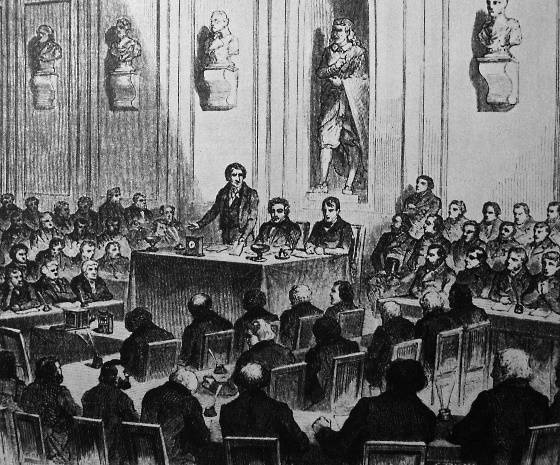 1694 г. Немецкий исследователь Вильгельм Гомберг, заметив, что поверхность костяной пластинки, покрытой раствором серебра в азотной кислоте, чернеет на свету, открыл светочувствительность азотнокислого серебра AgNO3.1727 г. Немецкий химик Йохан Шульце впервые наблюдал светочувствительность хлористого серебра (AgCl) и кратковременное появление на обработанной им поверхности изображения — светописи.1802 г. Англичанин Томас Веджвуд методом копирования получал негативные изображения на коже и бумаге, пропитанных раствором азотнокислого серебра, но зафиксировать их не сумел.1802 г. Английский химик Хемфри Дэви методом Веджвуда снимал микрообъекты через солнечный микроскоп, но также без фиксирования.1813 г. Француз Жозеф Нисефор Ньепс начал опыты по гелиографии — получению изображений на литографских камнях и оловянных пластинках, покрытых лаком собственного изобретения, а спустя девять лет разработал способ создания на них травлением в кислоте рельефных клише и печатания с них гравюр и рисунков.1819 г. Английский астроном Джон Гершель обнаружил, что серноватистокислый натрий, или гипосульфит Na2S2O3, растворяет хлористое серебро, то есть служит закрепителем (фиксатором) фотографического изображения.1824 г. Французский художник Луи Дагер начал опыты по закреплению изображения в камере-обскуре.1829 г. Ньепс и Дагер создают совместное предприятие для совершенствования методов светописи.1834 г. Англичанин Фокс Талбот, широко образованный исследователь (филолог, этнограф, член Лондонского королевского общества в области математики), начал исследование способа «фотогенного рисования» на основе хлористого серебра.1835 г. Дагер открыл проявляющее действие паров ртути на скрытое фотографическое изображение и фиксирующее воздействие горячего раствора хлористого натрия (NaCl) или гипосульфита (Na2S2O3).1837 г. Дагер заключил с Исидором Ньепсом, сыном Жозефа Нисефора, договор о присвоении своего имени методу светописи, который отныне стал называться дагеротипией.1839 г. Правительство Франции приобрело права на использование фотографических методов получения изображений. 19 августа Франсуа Араго сделал подробный доклад о дагеротипии, которая с этого момента стала достоянием всего мира и вскоре приобрела огромную популярность.1839 год считается годом возникновения фотографии.1839 г. 31 января Талбот представил Лондонскому королевскому обществу сообщение о своём изобретении, продемонстрировав копирование позитивных отпечатков. Спустя два года Талбот запатентовал свой способ негативно-позитивного процесса — «талботипия», впоследствии названный калотипией (от греческого kallos — красивый).1840 г. Английский астроном Джон Гершель обнаружил, что на засвеченной хлоросеребряной бумаге солнечный спектр создаёт основные цвета — красный, зелёный и синий.1844 г. Талбот получает патент на способ увеличения фотографического изображения и издаёт книгу, впервые иллюстрированную фотографиями, полученными по его способу.1847 г. Французский физик Антуан Сезар Беккерель получил довольно устойчивое цветное изображение на серебряной пластинке, обработанной хлором.1851 г. Английский химик Скотт Арчер сообщил о фотопроцессе на основе мокро-коллодионного способа (коллодий — плёнка, застывающая из спиртоэфирового раствора нитроцеллюлёзы). Фотопластинки по его методу приходилось изготавливать непосредственно перед съёмкой; фотограф на пленэре носил с собой целую лабораторию — светонепроницаемую палатку для полива пластинок, их проявки и фиксирования.1856 г. Англичанин Рихард Норрис получил сухие фотопластинки, предложив покрывать мокрые коллодионные пластинки слоем желатина, и организовал их производство. Отличаясь огромной разрешающей способностью, эти пластинки применялись в полиграфии ещё и через сто с лишним лет — до середины прошлого века.1861 г. Английский физик Джеймс Клерк Максвелл экспериментально показал, что все натуральные цвета можно получить сложением трёх основных цветов — красного, зелёного и синего.1868 г. Англичанин В. Гаррисон предложил смесь раствора желатины с бромистым и йодистым серебром наливать на стеклянные пластинки, впервые дав фотографам возможность носить с собой запас фотоматериалов, а не лабораторию по их изготовлению.1869 г. Француз Дюко дю Орон печатал цветные снимки, совмещая три негатива, снятые через светофильтры основных цветов.1878 г. Начато фабричное производство сухих фотопластинок в Англии.1880 г. Началось промышленное производство и широкое применение броможелатиновых фотопластинок в России.1880 г. В США основана фирма «Истмен-Кодак».1888 г. Американец Джордж Истман придумал и зарегистрировал в 1888 году слово «KODAK», которое пишется и легко читается на всех языках, и фирменные цвета фирмы — жёлтый и красный.1891 г. Французский физик Габриэль Липпман разработал способ цветной фотографии, основанный на интерференции света в светочувствительной эмульсии (Нобелевская премия 1908 года). Усовершенствовав его и применив лазерное излучение, в 1962 году Юрий Николаевич Денисюк создал метод получения голограмм, которые можно рассматривать в белом свете и тиражировать (см. «Наука и жизнь» № 5, 1999 г.).1893 г. В Германии создаётся акционерное общество «Агфа» для производства фотопластинок, а позднее — фотоплёнок и химикалий.1894 г. Ирландец Джон Джоли предложил трёхцветный полосковый растр для съёмки цветных диапозитивов. Аналогичное устройство применяется сегодня в цифровых фотоаппаратах и видеокамерах.1900 г. Создан первый любительский фотоаппарат «Кодак-1». Он давал сто круглых кадров диаметром 6,5 см на роликовой целлулоидной плёнке (позволяя также применять наиболее ходовые пластинки форматом 6×9 см). Девизом компании стали слова «Вы нажимаете на кнопку, мы делаем всё остальное»: в её приёмных пунктах перезаряжали аппарат, проявляли отснятые плёнки и печатали с них фотографии.1903 г. Джордж Истмен вместе с Томасом Эдисоном конструируют первую кинокамеру со специально созданной для неё плёнкой шириной 35 мм с перфорацией по краям. Эта плёнка до сих пор остаётся стандартом и любительской и профессиональной фотографической техники.1931 г. В России начали выпускать фотоматериалы на фабриках в Шостке («Свема»), в Переславле-Залесском, в Ленинграде и в Казани («Тасма»).1935 г. Фирма «Кодак» выпустила первую цветную трёхслойную фотоплёнку.1991 г. Компания «Кодак» выпустила первую массовую цифровую камеру DSC-100. Все предыдущие модели цифровых фотоаппаратов либо не были запущены в производство, либо не предназначались для печати и обработки снимков.1991 год можно считать годом начала цифровой фотографии, новым этапом профессиональной, научной и любительской фотосъёмки.

Подробнее см.: https://www.nkj.ru/archive/articles/16092/ (Наука и жизнь, ДАГЕР — СОЗДАТЕЛЬ ФОТОГРАФИИ)1840 жыл,маусымда алғашқы орыс шебері,гравюра және өнертапқыш Алексей Греков Портретке түсіру «Өнер кабинетін» ашты.Сергей Левицкий ретушь ұсынды.Эндрью Денье – орыс мәдениетінің атақты қайраткерлерінен құралған бірінші фотоальбом шығарды. Ол «фотография хабаршысы» деп бағаланды.1839-1849 ж.ж  яғни 10 жылда экспозицияны (түсірілім уақыты) 10 минуттан секундқа дейін азайтуға мүмкіндік туды.1854 жылы И.Александровскии – стерео камера ойлап тапты.1880 жылы 4 наурызда «The Daily Grafic (Нью Йорк) газетінде –алғашқы сұр реңді сурет жарияланды.1885 жылы орыс армиясының польковнигі И. Филипенко чемодан – камера ойлап тапты.1887 жылы – үйден суретке түсіруге мүмкіндік туды.1887 жылдан бастап полиграфиялық суреттерге қолжетті,фотожурналистиканың қалыптасуы тездетілді.1894 жылы фотограф Н. Яновскии-жедел суреттер сериясын көрсететін құрылғы ойлап тапты.